RESOLUCIÓN NÚMERO CIENTO CUARENTA Y UNO, NÚMERO CORRELATIVO MIGOB-2016-0144. UNIDAD DE ACCESO A LA INFORMACIÓN DEL MINISTERIO DE GOBERNACIÓN Y DESARROLLO TERRITORIAL. San Salvador, a las diez horas con cincuenta minutos del día veintinueve de agosto de dos mil diecisiete. CONSIDERANDO: I. Que habiéndose presentado solicitud a la  Unidad de Acceso a la Información Pública de esta Secretaria de Estado por: ------------------------------------------------------------------, el día 29 de agosto del año 2017. En la cual requiere: “Ley del cuerpo de Bomberos” II. Que la referida solicitud cumple con todos los requisitos establecidos en el artículo 66 de la Ley de Acceso a la Información Pública (LAIP) y  el artículo 50 del Reglamento de la Ley antes citada, asimismo, la información solicitada no se encuentra entre las excepciones enumeradas en los artículos 19 y 24 de la Ley y 19 de su Reglamento. III Que la información se encuentra disponible públicamente, siendo de las excepciones a la obligación de dar trámite a las solicitudes de información del Art. 74 de la LAIP. POR TANTO, conforme a los Arts. 1, 2, 6, 18 y 86 inc. 3° de la Constitución de la Republica,  y  los Arts. 2, 7, 9, 50, 62 y 72 de la Ley de Acceso a la Información Pública, esta dependencia, RESUELVE: 1° Actuar conforme al artículo 74 letra b), en el sentido  de indicar al solicitante el lugar donde se encuentra la información. 2° Que la Información solicitada se encuentra publicada en el siguiente link http://www.transparencia.gob.sv/institutions/migobdt/documents/ley-principal-que-rige-a-la-institucion. 3° Remítase la presente por medio señalada para tal efecto. NOTIFÍQUESEJENNI VANESSA QUINTANILLA GARCÍAOFICIAL DE INFORMACIÓN AD-HONOREM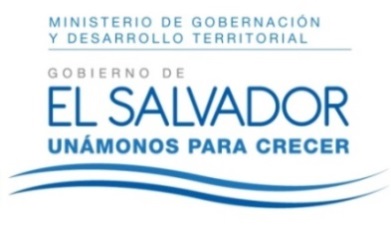 MINISTERIO DE GOBERNACIÓN Y DESARROLLO TERRITORIALREPÚBLICA DE EL SALVADOR, AMÉRICA CENTRALMINISTERIO DE GOBERNACIÓN Y DESARROLLO TERRITORIALREPÚBLICA DE EL SALVADOR, AMÉRICA CENTRALMINISTERIO DE GOBERNACIÓN Y DESARROLLO TERRITORIALREPÚBLICA DE EL SALVADOR, AMÉRICA CENTRAL